Otwarcie Konkursu Nagroda Jamesa Dysona 2022 – rekordowe nagrody dla zwycięzców krajowych (27 000 zł)Jesteś początkującym inżynierem? Dodaj swojemu projektowi skrzydeł, zgłaszając go do Konkursu Nagroda Jamesa Dysona.W tym roku zwycięzcy etapów krajowych otrzymają po 27 000 zł, a ich projekty zdobędą prestiżowe wyróżnienie.Zwycięzcy etapu międzynarodowego mogą wygrać nawet 162 000 zł.Odwiedź stronę www.jamesdysonaward.org, żeby dowiedzieć się więcej i zgłosić swój projekt.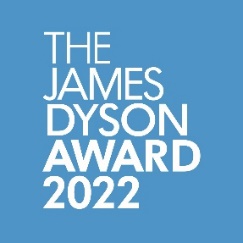 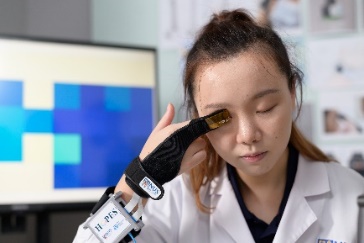 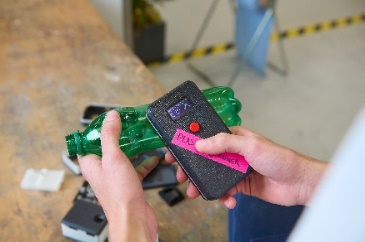 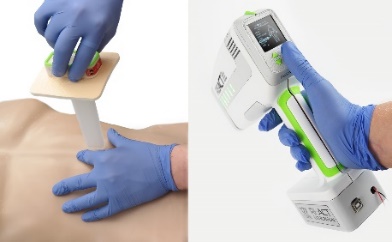 16 marca rozpoczęto przyjmowanie zgłoszeń młodych inżynierów do nowej edycji Konkursu Nagroda Jamesa Dysona, organizowanego co roku przez Fundację Dyson skierowanego do studentów z kierunków związanych z projektowaniem. W ubiegłych latach do konkursu zgłoszono szereg imponujących projektów. W tym roku organizatorzy zwiększyli sumę nagród pieniężnych, aby wesprzeć młodych inżynierów w pierwszym kluczowym etapie. Zwycięzców etapów krajowych poznamy we wrześniu, otrzymają aż 27 000 zł  na rozwój swoich projektów. Do tej pory w ramach konkursu nagrody pieniężne otrzymali autorzy ponad 285 wynalazków.Od 2005 r. organizatorzy Konkursu Nagroda Jamesa Dysona rzucają studentom oraz świeżym absolwentom kierunków związanych z inżynierią i projektowaniem następujące wyzwanie: „Zaprojektować coś, co rozwiąże problem”. Zadanie sformułowano w sposób szeroki i otwarty, aby zachęcać studentów do podejmowania poważnych problemów o znaczeniu globalnym. Zwycięzcy poprzedniej edycji skupili się na takich kwestiach, jak ułatwienie recyklingu odpadów, tamowanie krwotoków z ran kłutych czy domowa diagnostyka medyczna. Sir James Dyson osobiście typuje zwycięzców etapu międzynarodowego, którzy zdobywają potrzebne środki finansowe oraz wielki prestiż, a tym samym czynią ważne pierwsze kroki na drodze do wcielenia swoich pomysłów w życie.Sir James Dyson, założyciel firmy Dyson i jej główny inżynier, mówi: „Moim zdaniem Konkurs Nagroda Jamesa Dysona jest tak ważny, ponieważ polega na inteligentnym rozwiązywaniu problemów – zachęca młodych inżynierów do krytycznego, twórczego myślenia. Jestem głęboko przekonany, że młodzi ludzie chcą zmieniać świat i że warto ich do tego zachęcać. Przyszłość należy do nich. Nagroda dodaje im pewności siebie i ułatwia realizację zamierzonych celów. Aż 70% zwycięzców etapu międzynarodowego poprzednich edycji wciąż pracuje nad swoimi projektami i komercjalizuje je. Osobom, które planują wziąć udział w konkursie, chciałbym powiedzieć, że z niecierpliwością czekam na ich przełomowe projekty. Powodzenia!”Na co mogą liczyć zwycięzcy?Nagrody pieniężne. Zwycięzcy etapów krajowych otrzymają po 27 000 zł, a zwycięzcy etapu międzynarodowego nawet 162 000 zł  na potrzeby dalszych prac nad wynalazkiem.Rozgłos medialny. Zdobywcy Konkursu Nagrody Jamesa Dysona cieszą się dużym zainteresowaniem ze strony mediów, opinii publicznej i profesjonalistów z branży, co otwiera im wiele drzwi oraz sprzyja nawiązywaniu kontaktów i pozyskiwaniu wsparcia dla projektu.Wspieranie zwycięzców poprzednich edycji. W tym roku organizatorzy uruchomili specjalną platformę dla wynalazców, którzy komercjalizują swoje wynalazki. Zwycięzcy poprzednich edycji konkursu mogą uczestniczyć w różnych wydarzeniach, nawiązywać kontakty, dzielić się doświadczeniami i wspierać się nawzajem np. w formie mentoringu.W ostatnich dwóch latach do konkursu zgłoszono rekordowo dużą ilość projektów. Wiedząc, jak duży wpływ na naszą przyszłość mają naukowcy i inżynierzy, w 2021 r. James Dyson po raz pierwszy wytypował trzech zwycięzców etapu międzynarodowego, z których każdy otrzymał nagrodę w wysokości 162 000 zł.W tym roku również zostaną przyznane nagrody międzynarodowe. Najpierw jednak w każdym kraju i regionie, gdzie odbywa się konkurs, zostanie przyznana nagroda krajowa (27 000 zł) oraz dwa wyróżnienia. Zwycięzców etapów krajowych wyłoni niezależna komisja we współpracy z inżynierem reprezentującym firmę Dyson. W 2022 r. konkurs po raz pierwszy odbędzie się w Tajlandii i Turcji.Zdobywcy Nagród Krajowych przejdą do finału, a James Dyson wytypuje spośród nich laureatów międzynarodowego etapu konkursu.Czym charakteryzuje się dobre zgłoszenie?Najlepsze wynalazki to często te najprostsze, które w inteligentny sposób rozwiązują rzeczywiste problemy. W zeszłym roku Nagrodę Krajową zdobył projekt XTRUDE ZERO, autorstwa studentów Politechniki Warszawskiej i Uniwersytetu w Edynburgu. Laureaci zaprojektowali dostępną publicznie maszynę, która dezynfekuje i poddaje recyklingowi zużyte 3-warstwowe maseczki chirurgiczne, zamieniając je w polimerowy granulat wielokrotnego użytku. Inspiracją dla autorów do stworzenia XTRUDE ZERO była potrzeba poradzenia sobie z ogromną liczbą zużytych maseczek, trafiających na wysypiska śmieci z powodu pandemii COVID-19.Konkurs Nagroda Jamesa Dysona, ma zachęcić studentów i absolwentów do rozwiązywania konkretnych problemów współczesnego świata, to wielka szansa dla młodych ludzi, którzy wierzą, że mogą zmienić świat. W 2021 roku po raz pierwszy odbył się na rynku polskim. Polscy młodzi wynalazcy udowodnili, że potrafią myśleć nieszablonowo. Potwierdziły to liczne zgłoszenia, wyróżniające się innowacyjnymi rozwiązaniami, mającymi na celu zrewolucjonizowanie wybranych obszarów życia.  Z niecierpliwością czekam na zgłoszenia, które ocenimy w tym roku. Wierzę, że polscy studenci i absolwenci uczelni technicznych mają ogromny potencjał! – mówi dr Tomasz Łuczyński, juror Konkursu Nagroda Jamesa Dysona. Chcesz się dowiedzieć, czego inżynierowie z firmy Dyson oczekują od zgłoszeń konkursowych? Sprawdź, co mówi na ten temat Peter Gammack, wieloletni juror konkursu oraz wiceprezes firmy Dyson ds. innowacji produktowych – link do artykułu.Tworzenie nowych możliwościWygrana w konkursie przynosi młodym wynalazcom międzynarodowy rozgłos medialny, otwierając im drogę do dalszych inwestycji i rozwoju swoich projektów. Projekt mOm incubators, który zdobył główną nagrodę międzynarodową w 2014 r., ułatwił opiekę neonatologiczną. Urządzenie pozytywnie przeszło wszystkie zewnętrzne testy, a teraz jest wykorzystywane w trzech placówkach medycznych w Wielkiej Brytanii. Do tej pory pomógł utrzymać przy życiu ponad 20 noworodków. Obecnie twórcy mOm realizują ambitne plany związane ze zwiększaniem dostępności opieki neonatologicznej w różnych częściach świata. Wyróżnione w USA w 2017 r. kolorowe mydło w sztyfcie SoaPen, zachęcające dzieci do dokładnego mycia rąk, zostało wprowadzone na rynek, natomiast jego twórczynie znalazły się na prestiżowej liście 30 Under 30 czasopisma Forbes. Dziś firma SoaPen sprzedaje swoje produkty w całych Stanach Zjednoczonych, a jej asortyment stale się rozszerza – ostatnią nowością jest środek do dezynfekcji rąk, produkt bardzo potrzebny w czasie pandemii COVID-19. Z kolei Rabbit Ray, projekt wyróżniony w Singapurze w 2011 r., znalazł zastosowanie w 44 szpitalach w łącznie 23 krajach. Rabbit Ray to urządzenie wspierające komunikację między personelem szpitala a dziećmi, którym wyjaśniane są procedury medyczne. Jego autorka, Esther Wang, założyła wielokrotnie nagradzaną firmę Joytingle zajmującą się edukacją zdrowotną, a jej urządzenie Rabbit Ray ułatwia wyjaśnianie najróżniejszych procedur medycznych – od szczepień aż po chemioterapię.Zachęcamy do śledzenia informacji związanych z Konkursem Nagroda Jamesa Dysona.Strona internetowa: https://www.jamesdysonaward.orgInstagram: @jamesdysonawardAktualności: https://prhub.prowly.com/releases/dyson-- KONIEC –Informacje dla redaktorówFundacja Jamesa DysonaKonkurs Nagroda Jamesa Dysona to jedno z wielu zainicjowanych przez sir Jamesa Dysona działań mających na celu pokazanie, że wynalazcy i inżynierzy mogą zmieniać świat. Wsparcie w postaci nagród pieniężnych otrzymali już autorzy ponad 285 wynalazków. Konkurs jest prowadzony przez Fundację Jamesa Dysona – organizację charytatywną, która zajmuje się wspomaganiem edukacji inżynierów i jest finansowana z zysków firmy Dyson.Działania Fundacji oraz Instytutu Inżynierii i Technologii Dyson zachęcają młodych inżynierów i wynalazców, aby wykorzystywali swoją wiedzę w praktyce i znajdowali nowe sposoby na poprawienie jakości naszego życia dzięki technologii. Do tej pory Fundacja Jamesa Dysona przeznaczyła 140 mln funtów na wspieranie przełomowych projektów dotyczących edukacji i innych szczytnych celów, w tym 12 mln funtów dla Imperial College London na potrzeby utworzenia Dyson School of Design Engineering oraz 8 mln funtów dla University of Cambridge, dzięki którym powstały instytucje Dyson Centre for Engineering Design i James Dyson Building.Fundacja Jamesa Dysona działa też na poziomie szkół średnich, organizując warsztaty z robotyki prowadzone przez inżynierów z firmy Dyson oraz tworząc bezpłatne materiały edukacyjne. Niedawno ukazały się na przykład scenariusze lekcji pt. Engineering Solutions: Air Pollution, które wprowadzają młodych ludzi w zagadnienie zanieczyszczeń powietrza i pokazują, jaką rolę w rozwiązaniu tego problemu mogą odegrać inżynierowie.Fundacja inwestuje ponadto w rozwój medycyny i wspiera lokalną społeczność w Malmesbury, gdzie znajduje się brytyjski oddział firmy Dyson. Ostatniego lata ruszyła budowa Dyson Cancer Centre przy Royal United Hospitals w Bath w Wielkiej Brytanii. Co więcej, Fundacja nadal wspiera program Race Against Dementia, w ramach którego związana z firmą Dyson dr Claire Durrant poszukuje skuteczniejszych metod terapii choroby Alzheimera.Fundacja posiada własną stronę internetową, a także profile na Instagramie, Twitterze i YouTube.Zwycięzcy ostatnich edycji konkursuGłówna Międzynarodowa Nagroda 2021 – HOPES (Singapur)Urządzenie do bezbolesnego badania ciśnienia wewnątrzgałkowego w domowych warunkach, ułatwiające diagnozowanie jaskry (autorzy: studenci Narodowego Uniwersytetu Singapuru).Międzynarodowa Nagroda w kategorii Zrównoważony Rozwój 2021 – Plastic Scanner (Holandia)Niedrogie, poręczne urządzenie, które rozpoznaje różne rodzaje plastiku, ułatwiając segregację odpadów (autor: Jerry de Vos z Uniwersytetu Technicznego w Delfcie).Międzynarodowa Nagroda w kategorii Medycyna 2021 – REACT (Wielka Brytania)Urządzenie, które może uratować czyjeś życie, tamując krwotok z rany zadanej nożem (autor: Joseph Bentley z Uniwersytetu w Loughborough).Główna Międzynarodowa Nagroda 2020 – The Blue Box (Hiszpania)Autorką projektu była 23-letnia Judit Giró Benet. The Blue Box to nowa technologia, która wykorzystuje algorytm sztucznej inteligencji do wykrywania raka piersi w warunkach domowych na podstawie próbki moczu.Międzynarodowa Nagroda w kategorii Zrównoważony Rozwój 2020 – AuREUS System Technology (Filipiny)Projekt 27-letniego Carveya Ehrena Maigue’a. AuREUS to nowy rodzaj materiału wykonanego z odpadów roślinnych, który przetwarza promieniowanie UV w energię odnawialną.O konkursieZadanie konkursoweSkonstruuj coś, co rozwiąże jakiś problem. Punktem wyjścia może być coś irytującego, z czym borykamy się na co dzień, lub też problem na skalę globalną. Ważne jest to, aby rozwiązanie problemu było skuteczne i dobrze przemyślane.Przebieg konkursuNajpierw zgłoszone projekty są oceniane na poziomie krajowym przez niezależne jury. W każdym kraju biorącym udział w konkursie zostaje wyłoniony jeden projekt zwycięski i są przyznawane dwa wyróżnienia. Spośród zwycięzców krajowych zespół inżynierów firmy Dyson dokonuje selekcji 20 zgłoszeń, które przejdą do ścisłego finału. Sir James Dyson osobiście rozpatruje te 20 zgłoszeń i przyznaje nagrody międzynarodowe.NagrodaZwycięzcy etapu międzynarodowego wybrani przez sir Jamesa Dysona otrzymają nagrodę pieniężną w wysokości do 162 000 zł.Autorzy projektów wyróżnionych na poziomie międzynarodowym otrzymają 27 000 zł.Autorzy projektów, które zwyciężą na poziomie krajowym, otrzymają 27 000 zł.Ostateczny termin przesyłania zgłoszeń:  6 lipca 2022 r.Jak zgłosić projektKandydaci zgłaszają swoje projekty za pomocą formularza internetowego zamieszczonego na stronie konkursu.Uczestnicy powinni opisać, jak działa ich wynalazek i jak przebiegał proces jego rozwoju. Najlepsze zgłoszenia to takie, które rozwiązują rzeczywisty problem, są jasno objaśnione, opisują krok po kroku przebieg prac nad projektem, zawierają dowody na istnienie prototypu i są uzupełnione zdjęciami oraz krótkim filmem.Wszyscy jurorzy będą brali pod uwagę ograniczone możliwości tworzenia prototypów i rozwoju projektu wynikające z pandemii COVID-19.Kryteria kwalifikacji do udziału w konkursieW konkursie mogą wziąć udział osoby, które posiadają lub w ciągu ostatnich czterech lat przynajmniej przez jeden semestr posiadały status studenta studiów I lub II stopnia na kierunku związanym z inżynierią lub projektowaniem. Studia te muszą być prowadzone przez uczelnię wyższą znajdującą się w kraju lub regionie, gdzie odbywa się Konkurs Nagroda Jamesa Dysona.Zgłoszenia może także dokonać zespół, pod warunkiem, że wszyscy jego członkowie posiadają lub w przeciągu ostatnich czterech lat przynajmniej przez jeden semestr posiadali status studenta studiów I lub II stopnia na uczelni wyższej znajdującej się w kraju lub regionie, gdzie odbywa się konkurs. W przypadku przynajmniej jednego z członków zespołu muszą to być studia na kierunku związanym z inżynierią lub projektowaniem. Do udziału w konkursie kwalifikują się ponadto uczestnicy brytyjskiego programu degree apprenticeship na poziomie studiów licencjackich (Level 6) lub magisterskich (Level 7), jak również osoby, które ukończyły taki program nie dawniej niż cztery lata temu.Dodatkowe informacje można znaleźć w FAQ zamieszczonym na oficjalnej stronie konkursu.